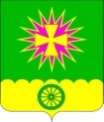 АДМИНИСТРАЦИЯ Нововеличковского сельского поселения Динского района ПОСТАНОВЛЕНИЕот 19.07.2021							              № 203станица НововеличковскаяОб утверждении программы профилактики нарушений, осуществляемой органом муниципального контроля – администрацией Нововеличковского сельского поселения Динского района на 2021 годВ соответствии с частью 1 статьи 8.2 Федерального закона от 26 декабря 2008 года № 294-ФЗ «О защите прав юридических лиц и индивидуальных предпринимателей  при  осуществлении  государственного  контроля  (надзора) и  муниципального  контроля»,  Устава  Нововеличковского сельского поселения п о с т а н о в л я ю:1. Утвердить программу профилактики нарушений, осуществляемой органом муниципального контроля - администрацией Нововеличковского сельского поселения Динского района в 2021 году (Приложение).2. Должностным лицам администрации Нововеличковского сельского поселения Динского района, уполномоченным на осуществление муниципального контроля в соответствующих сферах деятельности, обеспечить в пределах своей компетенции выполнение программы профилактики нарушений, осуществляемой органом муниципального контроля - администрацией Нововеличковского сельского поселения Динского района, утвержденной пунктом 1 настоящего постановления.3. Отделу по общим и правовым вопросам администрации Нововеличковского сельского поселения Динского района (Калитка) обнародовать настоящее постановление в установленном порядке и разместить на официальном сайте администрации Нововеличковского сельского поселения Динского района в сети Интернет.4. Контроль за выполнением настоящего постановления оставляю за собой.5. Настоящее постановление вступает в силу после его официального обнародования.Исполняющий обязанности главыадминистрации Нововеличковскогосельского поселения                                                                               И.Л.КочетковПРИЛОЖЕНИЕУТВЕРЖДЕНАпостановлением администрацииНововеличковского сельского поселения Динского районаот ___________ г. № _____ПРОГРАММАпрофилактики нарушений, осуществляемаяорганом муниципального контроля - администрациейНововеличковского сельского поселения Динского района в 2021 годуРаздел I. Виды муниципального контроля, осуществляемого администрацией Нововеличковскогосельского поселения Динского районаРаздел II. Мероприятия по профилактике нарушений,реализуемые администрацией Нововеличковского сельского поселения Динского районаНачальник отдела ЖКХ,малого и среднего бизнеса						В.В.Токаренко№п/пНаименование вида муниципального контроляНаименование органа (должностного лица), уполномоченного на осуществление муниципального контроля в соответствующей сфере деятельности1231.Осуществление муниципального контроля в области торговой деятельностиадминистрация Нововеличковского сельского поселения Динского района2.Осуществление муниципального контроля в области благоустройства территории муниципального образованияадминистрация Нововеличковского сельского поселения Динского района3.Осуществление муниципального контроля за сохранностью автомобильных дорог администрация Нововеличковскогосельского поселения Динского района4.Муниципальный контроль за использованием и охраной недр при добыче общераспространенных полезных ископаемых, а также при строительстве подземных сооружений, не связанных с добычей полезных ископаемыхадминистрация Нововеличковскогосельского поселения Динского района№ п/пНаименование мероприятияСрок реализации мероприятияОтветственный исполнитель12341.Размещение на официальном сайте администрации Нововеличковского сельского поселения Динского района в сети «Интернет» для каждого вида муниципального контроля перечней нормативных правовых актов или их отдельных частей, содержащих обязательные требования, оценка соблюдения которых является предметом муниципального контроля, а также текстов соответствующих нормативных правовых актовВ течение года (по мере необходимости)Органы (должностные лица), уполномоченныена осуществление муниципального контроляв соответствующей сфере деятельности, указанные в разделе I настоящей Программы2.Осуществление информирования юридических лиц, индивидуальных предпринимателей по вопросам соблюдения обязательных требований, в том числе посредством разработки и опубликования руководств по соблюдению обязательных требований, проведения семинаров и конференций, разъяснительной работы в средствах массовой информации и иными способами. В случае изменения обязательных требований – подготовка и распространение комментариев о содержании новых нормативных правовых актов, устанавливающих обязательные требования, внесенных изменениях в действующие акты, сроках и порядке вступления их в действие, а также рекомендаций о проведении необходимых организационных, технических мероприятий, направленных на внедрение и обеспечение соблюдения обязательных требованийВ течение года (по мере необходимости)Органы (должностные лица), уполномоченныена осуществление муниципального контроляв соответствующей сфере деятельности, указанные в разделе I настоящей Программы3.Обеспечение регулярного (не реже одного раза в год) обобщения практики осуществления в соответствующей сфере деятельности муниципального контроля и размещение на официальном сайте администрации Нововеличковского сельского поселения Динского района в сети «Интернет» соответствующих обобщений, в том числе с указанием наиболее часто встречающихся случаев нарушений обязательных требований с рекомендациями в отношении мер, которые должны приниматься юридическими лицами, индивидуальными предпринимателями в целях недопущения таких нарушенийIV кварталОрганы (должностные лица), уполномоченныена осуществление муниципального контроляв соответствующей сфере деятельности, указанные в разделе I настоящей Программы4.Выдача предостережений о недопустимости нарушения обязательных требований в соответствии с частями 5 - 7 статьи 8.2 Федерального закона от 26 декабря 2008 года № 294-ФЗ «О защите прав юридических лиц и индивидуальных предпринимателей при осуществлении государственного контроля (надзора) и муниципального контроля» (если иной порядок не установлен федеральным законом)В течение года (по мере необходимости)Органы (должностные лица), уполномоченныена осуществление муниципального контроляв соответствующей сфере деятельности, указанные в разделе I настоящей Программы